         Základní škola Frýdek – Místek, Komenského 402  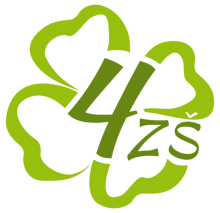 Vyřizuje: Žišková Pavla						Tel: 558 434 721E-mail: ziskovap@4zsfm.czDatum: 23. 1. 2019Objednávka lyžařského kurzuDobrý den, pane Sikoro,objednáváme lyžařský kurz ve dnech 27. 1. – 31. 1. 2019V celkové ceně 56. 980,- Kč. (37 osob x 1540/1osoba)V ceně 1540,-Kč /1osoba bude zahrnuto, ubytování a strava.Prosím o potvrzení naší objednávky.S pozdravemMgr. Jiřina Raszková           ředitelka školyObjednávka potvrzena 23. 1. 2019